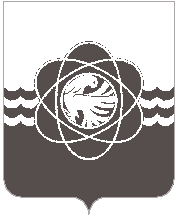 62 внеочередной  сессии четвёртого созываот 23.04.2019  № 510Об установлении порядка учета предложенийпо проекту решения Десногорского городскогоСовета «О внесении изменений в Устав муниципального образования «город Десногорск» Смоленской области и в решение Десногорскогогородского Совета от 18.02.2019 № 500 «О внесенииизменений в Устав муниципального образования «город Десногорск» Смоленской области» и порядка участия граждан в его обсужденииРуководствуясь п. 4 ст. 44 Федерального закона от 06.10.2003 № 131-ФЗ «Об общих принципах организации местного самоуправления в Российской Федерации», в соответствии со ст. 44 Устава муниципального образования «город Десногорск» Смоленской области,  Десногорский городской Совет Р Е Ш И Л :1. Установить следующий порядок учета предложений  по проекту решения   «О внесении изменений в Устав муниципального образования «город Десногорск» Смоленской области и  в  решение  Десногорского  городского  Совета от 18.02.2019 № 500  «О внесенииизменений в Устав муниципального образования «город Десногорск» Смоленской области»(далее по тексту – Решение) и участия граждан в его обсуждении:      1.1. Ознакомление с проектом решения через средства массовой информации, путём опубликования в газете «Десна» 24.04.2019.      1.2. Прием предложений в письменной форме от физических и юридических лиц по проекту  Решения  с 25.04.2019 по 13.05.2019,  в рабочие дни с 08 час. 00 мин. до 17 час. 00 мин.,  в праздничные и выходные с 10 час. 00 мин. до 16 час. 00 мин., исключая дни с 01.05.2019 по 04.05.2019,  по адресу: г. Десногорск, 2 микрорайон, строение 1 (здание Администрации), каб. № 301.             1.3. Проведение анализа поступивших предложений по проекту Решения, комиссией по подготовке и проведению публичных слушаний по проекту Решения.1.4. Проведение публичных слушаний по проекту Решения 14.05.2019  в 17 час. 30 мин. в г. Десногорске, 2 мкр., строение 1 (здание Администрации), каб. № 325.1.5  Ознакомление с результатами публичных слушаний по проекту Решения, через средства массовой информации, путём опубликования в газете «Десна»  15.05.2019.  Принятие Решения на сессии Десногорского городского Совета.              1.7 Государственная регистрация Решения в Управлении Министерства юстиции Российской Федерации по Смоленской области. 1.8. После государственной регистрации в Управлении Министерства юстиции Российской Федерации по Смоленской области опубликование решения Десногорского городского Совета «О внесении изменений в Устав муниципального образования «город Десногорск» Смоленской области и в решение Десногорского городского  Совета от 18.02.2019 № 500 «О внесении изменений в Устав муниципального образования  «город Десногорск» Смоленской области» в газете «Десна».    2. Настоящее решение опубликовать в газете «Десна».Председатель Десногорского городского Совета                         В.Н. БлохинИ.о. Главы     муниципального      образования   «город   Десногорск»    Смоленской    области                                         Ю.В. Голякова